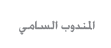 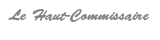 بــــــلاغ صحـــــــــفيالمندوبية السامية للتخطيط تطلق منصة للدعم المدرسيتنهي المندوبية السامية للتخطيط إلى علم الرأي العام، أن المركز الوطني للتوثيق، قام بإطلاق خدمة جديدة خاصة بالدعم المدرسي لمختلف المستويات الدراسية بالمغرب ،عبر ببوابته ABHATOO، تتعلق بقاعدة المعطيات"e-soutien-scolaire" ، والتي يمكن الاطلاع عليها  عبر الرابط :http://www.abhatoo.net.ma/e-soutien-scolaire/وتهدف هذه القاعدة الموضوعة رهن إشارة التلاميذ وأوليائهم للاستفادة منها، والمعروضة للتقييم، إذا رأوا في ذلك فائدة، من قبل الأطر التربوية، إلى المساهمة في المجهودات التي تبذلها وزارة التربية الوطنية والتكوين المهني والتعليم العالي والبحث العلمي من أجل توسيع دائرة التعلم عن بعد، خلال فترة الحجر الصحي المعمول به منذ 20 مارس 2020.وتشمل هذه القاعدة، المقررات والمراجع البيداغوجية للمستويات التعليمية الثلاث: الابتدائي والإعدادي والثانوي، إضافة إلى التعليم الأولي والتربية الدامجة.وهذه المبادرة الصادرة عن خبراء المركز الوطني للتوثيق، تندرج في إطار اختصاصات هذه المؤسسة، التي تشمل تجميع ومعالجة ونشر الوثائق والمعلومات الخاصة بالتنمية الاقتصادية والاجتماعية والمستدامة للمغرب.ومن شأن هذا المنتوج، ذو الطبيعة الديناميكية،أن يتم تطويره وإغناءه باستمرار، بالتشاور مع وزارة التربية الوطنية، ليتلاءم مع مختلف تطورات المناهج التعليمية والمعايير البيداغوجية المعتمدة، وضمان استمراره كخدمة توثيقية دائمة في افق توسيع إطار خدماته ليشمل مستويات ومناهج تعليمية أخرى كالتكوين المهني، سعيا الى تقديم قيمة مضافة للمجهودات المبذولة في مجال التعلم عن بعد والدعم المدرسي.